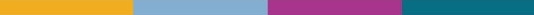 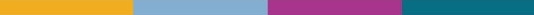 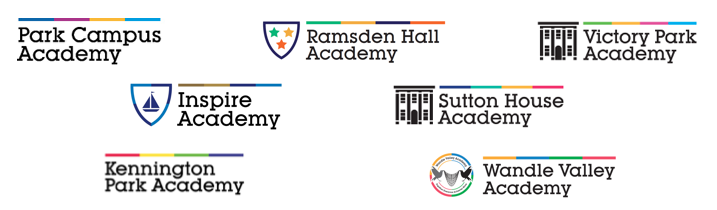 Application Deadline: Sunday 21st February 2021, midnightAll applications must be sent to jquilter@ramsdenhall.org.uk before the deadline. Any applications received after this time will not be considered.  Complete applications submitted on the academy’s applicaton form will only be considered.Dear Candidate,Please complete the Academy’s application and recruitment monitoring forms.  These can be found on the academy’s website - https://ramsdenhall.org.uk/careers/vacancies or click here or alternatively please contact Jane Quilter on email: jquilter@ramsdenbillericay.co.uk.  Completed applications should be sent to Jane Quilter.  Applications submitted on the academy's application form will only be considered.  Please take care to complete the application form in full as incomplete applications will not be considered.In addition, we ask that you include the below information on your personal statement, section G, of your application form: • how you feel your experience and qualities meet the person specification.• two examples of experience that demonstrate positive impact in your current or previous role(s).• why you want to work specifically in our Trust, and the challenges and opportunities we face.If you would like further information or would like to have an informal conversation about the role please contact Jane Quilter on telephone: 01277 624580 or by email on: jquilter@ramdenhall.org.uk.We look forward to receiving your application.Mrs Emma BakerHeadteacherMission and PurposeRamsden Hall Academy is a day and residential provision for boys aged 11-16 located in Ramsden Heath, Billericay, Essex.  Its students are drawn from a wide area of Essex, neighbouring London boroughs and unitary authorities. Its students have a wide range of social, emotional and mental health needs.We believe that every student can have, and is entitled to, a positive future. We see potential in each of our students and our purpose is to help them to access it by supporting them to learn, to develop their skills, abilities and talents and to help them to manage themselves and their SEMH needs effectively and successfully. This is summarised below:MissionA copy of our mission statement can be found here.VisionWorking together we will:Meet our students social, emotional and mental health needs enabling them to thrive both in school and in the wider community;Support our students to develop the attributes, skills, knowledge and understanding required to become valuable members of society;Values and BeliefsLearning is our core purpose. We believe:Every child can achieve;Every student must make progress;Every member of the community matters;Everyone deserves a second chance;What we will do:We will provide a safe secure environment where students are valued, respected, challenged and supported to achieve and make progress.Through our actions we will develop young people who are:Respectful of themselves, each other and the schoolTrustworthy, polite, honest and helpfulTolerant of others, open minded and without prejudiceResilient, determined and have a strong work ethicResponsible, independent and supportive of each otherEmpathetic, thoughtful, compassionate and caringGood communicators who equally good as leaders and team playersConfident having both self-belief and high aspirationsGood role modelsOur statement of purpose can be found here.JOB TITLE:				Pathways Tutor & Co-ordinator RESPONSIBLE TO: 			Deputy HeadteacherRESPONSIBLE FOR:			PathwaysGRADE:                                                           Unqualified Teacher (SP 1-2) & SEN Allowance (Minimum)Main purpose of the job:TutorTo provide 1:1 and group (maximum 1:4) learning to pupils.Plan tuition, tasks and learning for specified pupils.To liaise with parents and carers and external agencies.To record delivery of interventions and provision provided to pupilsTo undertake any other duties relevant to the post and under the direction of the Headteacher.Co-ordinatorSubject to pupil provision: co-ordination and oversight of the pathways tutors at RHA:To co-ordinate and prioritise the work of the Pathways tutors, making decisions about case load, including arranging timetables and notifying teachers of work requiredTo work in partnership with the SLT to effectively manage and co-ordinate a high quality serviceTo liaise with stakeholders, acting as the main point of contact for caseworkers, parents and carers and external agenciesTo record delivery of interventions and liaise with the SLT to monitor the quality of provisionTo undertake any other duties relevant to the post and under the direction of the Headteacher.Main Responsibilities and Duties:Responsible for creating a clear and ambitious vision for the academic achievement and raising student aspirationEnsuring the tutors plan appropriate tasks with respect to the specified pupil, e.g. preparation of equipment and resources and to develop a 1:1/group supportive relationship aimed at achieving the goals described in the action plan.To act as the main point of contact for families/carers of pupils receiving reintegration support, encouraging positive family involvement thus improving behaviour and learning. Managing your own case load and those of the team, to prioritise workloads making decisions and recommendations to meet the needs of the service To carry out such duties as maybe required from time to time to meet the needs of the RHA.To have due regard for safeguarding and promoting the welfare of young people and to follow all associated Child Protection and Safeguarding policies as adopted by Kennington Park Academy.PERSONAL RESPONSIBILITIES To carry out the duties and responsibilities of the post, in accordance with the PLTs Health and Safety Policy and relevant Health and Safety guidance and legislation To promote the safeguarding of children To use information technology systems as required to carry out the duties of the post in the most efficient and effective manner To participate in performance management, and undertake training and professional development as appropriate To undertake other duties appropriate to the post that may reasonably be required by the senior management team on any of the PRU sites.Health and Safety To carry out all duties with full regard to the employee’s legal obligations (under Health and Safety legislation) to maintain their own health and safety at work, to be aware of the impact of activities on the health and safety of others and to comply with any Department or local health and safety procedures or instructions.
Data Protection To be aware and comply with the academy’s responsibilities under the Data Protection Act 2018 and the General Data Protection Regulation (GDPR) for the security, accuracy and relevance of personal data held on such systems and ensure that all administrative and financial processes comply with this.To maintain client records and archive systems, in accordance with the schools’ procedures, policy and statutory requirements.SafeguardingWe are committed to safeguarding and promoting the welfare of children and young people and expect all staff and volunteers to share this commitment. This post is subject to an enhanced DBS check. Further information about the disclosure can be found at www.disclosure.gov.uk This job description only contains the main accountabilities relating to the post and does not describe in detail all of the duties required to carry them out and may be altered in response to the needs of the Academy business.  PERSON SPECIFICATIONPathways Tutor & Co-ordinatorCharacteristicsEssentialDesirableExperienceExperience working with children of relevant age in an educational setting.Experience of working with pupils with additional needs, such as emotional, social and behaviour difficulties and those with SEN.Experience working and liaising with multi agencies and other professionals.Experience working with families.Experience of managing or leading a team that supports students with social, emotional and mental health difficultiesProven experience of the effective implementation of and commitment to equal opportunities.Experience of dealing with sensitive student issues.Experience of dealing successfully with challenging behaviour from young people.Experience of delivering online tuition sessions.Qualifications/TrainingHigh level of numeracy and literacy qualifications, minimum of GCSE grade C in English and Maths or equivalent.Competent IT skills.Relevant professional training and or qualificationsKnowledge/SkillsFull working knowledge of relevant policies/codes of practice and awareness of relevant legislationWorking knowledge of national curriculum and other relevant learning programmesUnderstanding of principles of child development and learning processes and in particular barriers to learningAbility to plan effective actions for pupils at risk of underachievingFull understanding of the range of support services/providersThe ability to undertake ancillary and behaviour support tasks for the specified pupils under teacher supervision relating to the pupil’s individual education planAbility to self-evaluate learning needs and actively seek learning opportunitiesWork constructively as part of a team, understanding classroom roles and responsibilities and own position within these.Work autonomously and manage own case load.A good level of numeracy, literacy, written and oral communication skillsThe ability to contribute towards the planning, monitoring, evaluating and record keeping of individual education plans for specified pupilsThe physical ability to perform the duties required with aids and adaptations as required including the ability to travel between and work at different venues.Driver with car for use.Special Aptitudes and SkillsEssentialHigh level of personal motivation and drive. (A/I/R)Excellent organisational skillsWorking knowledge of a variety of IT software. Proven working experience of Google Classrooms or other online tuition platform.Ability to be discreet and respect confidentiality Demonstrate enthusiasm Ability to cope under pressure and in stressful situations Ability to work to deadlines Able to use initiative and work alone when necessary Working knowledge of School Information Management Systems (SIMs)Interpersonal SkillsAbility to work as part of a team. High level communication skills Ability to relate well to and ensure positive relationships, with all adults and children.